Реквізити навчальної дисципліниПрограма навчальної дисципліниОпис навчальної дисципліни, її мета, предмет вивчання та результати навчанняВивчення дисципліни є обов’язковим для студентів спеціальності 051 «Економіка» оскільки вона спрямована на формування знань щодо закономірностей функціонування та розвитку корпоративної економіки та її провідних суб’єктів – корпоративних форм організації бізнесу. Мета навчальної дисципліни:Метою навчальної дисципліни є формування у студентів компетентностей:1) Здатність формулювати професійні задачі в сфері економіки, вибирати належні напрями і відповідні методи для їх розв’язання, беручи до уваги наявні ресурси.2) Здатність обґрунтовувати управлінські рішення щодо ефективного розвитку суб’єктів господарювання.3) Здатність планувати і розробляти проекти у сфері економіки, здійснювати їх інформаційне, методичне, матеріальне, фінансове та кадрове забезпечення.1.2. Основні завдання навчальної дисципліни:Після засвоєння навчальної дисципліни студенти мають продемонструвати такі результати навчання:Знання:1) Сутності корпоративних форм організації господарської діяльності, закономірностей їх розвитку і трансформації з урахуванням наявних ресурсів.2) Систем управління корпоративними формами організації господарської діяльності.3) Методів та форм організації фінансово-господарської діяльності інтегрованих корпоративних структур.Уміння:1) Формулювати нові гіпотези та наукові задачі в сфері економіки, вибирати належні напрями і відповідні методи для їх розв’язку, беручи до уваги наявні ресурси.2) Обґрунтовувати управлінські рішення щодо ефективного розвитку суб’єктів господарювання. 3) Організовувати розробку та проведення проектів у сфері із врахуванням інформаційного, методичного, матеріального, фінансового та кадрового забезпечення.  Пререквізити та постреквізити дисципліни (місце в структурно-логічній схемі навчання за відповідною освітньою програмою)Дисципліна «Стратегії розвитку міжнародних корпорацій» базується на знаннях, набутих студентами під час вивчення дисциплін «Управління проектами», «Управління ризиками в ринковій економіці», «Глобальна економіка».Зміст навчальної дисципліни Розділ 1. Сутність корпоративної економіки.Тема 1.1. Ґенеза становлення та особливості теоретичного осмислення корпоративної економіки.1. Поняття корпоративної економіки.2. Риси корпоративної економіки через призму ключових елементів: власність, капітал, влада, праця.3. Теорії корпоративної економіки: від класиків до сучасності.4. Місце теорій стейкхолдерів, корпоративного управління та транснаціоналізації у теоретичних підходах до сутності корпоративної економіки.5. Шляхи становлення корпоративної економіки.6. Національні моделі корпоративної економіки. Українська модель корпоративної економіки.7. Проблеми та перспективи розвитку корпоративної економіки.Тема 1.2. Інтегровані корпоративні структури бізнесу як провідні суб’єкти корпоративної економіки.1. Економічна сутність корпоративних структур бізнесу в економіці: ретроспективний аналіз та сучасне тлумачення.2. Види ІКС: економічний та юридичний аспекти.3. Правові та організаційно-економічні ознаки об'єднань підприємств: світовий досвід.4. Методичні аспекти, правові основи, причини, напрями, переваги та наслідки інтеграції підприємств.5. Правові основи існування різних видів ІКС: світові тенденції та національні особливості.6. Динаміка та особливості інтеграційних процесів між суб’єктами господарювання.7. Проблеми розвитку корпоративного бізнесу в Україні.1.3. Державне регулювання діяльності корпорацій.1. Регулювання і саморегулювання діяльності  ІКС. Державне регулювання корпоративного сектору: національні особливості та порівняння з міжнародним досвідом.2. Державне регулювання ринку цінних паперів.3. Антимонопольне регулювання корпоративних відносин: міжнародний та національний досвід.4. Неурядові організації як суб’єкти регулювання корпоративних відносин. Асоціації як форми саморегулювання діяльності ІКС.5. Проблеми удосконалення регулюючих механізмів діяльності об’єднань підприємств.Розділ 2. Регулювання діяльності ІКСТема 2.1 Корпоративне управління. Особливості організація внутрішньої системи управління ІКС.1. Корпоративне управління та його значення у регулюванні діяльності ІКС..2. Теорії корпоративного управління..3. Моделі корпоративного управління та їх особливості.4. Особливості національної моделі корпоративного управління.Тема 2.2 Корпоративна соціальна відповідальність як сучасна форма регулювання взаємовідносин  ІКС та ключових стейкхолдерів.1. Сутність та генеза теорії КСВ. 2. Особливості видів і моделей КВС.3. Стандарти у сфері КСВ. Напрямки реалізації КСВ.4.Карта стейкхолдерів, канали комунікації та практики взаємодії компаній із заінтересованими сторонами.5. Особливості оцінювання ефективності КСВ. Тема 2.3 Фінансова підсистема управління діяльністю ІКС.1. Поняття фінансів корпорації. Теоретичні основи фінансової діяльності ІКС.2. Акції та облігації як інструменти організації, забезпечення діяльності (фінансування) та оптимізації структури капіталу ІКС.  Ефективність дивідендної політики корпорацій та теорія стейкхолдерів.3. Показники ефективності діяльності корпорації на фондовому ринку.4. Оцінка вартості активів корпорації метод дисконтованого грошового потоку, ринкових коефіцієнтів, вартості і заміщення активів, середньозваженої вартості.Тема 2.4 Організація інноваційної діяльності ІКС.1. Поняття та сутнісні особливості інноваційного процесу. Особливості регулювання інноваційного процесу.2. Організаційні форми взаємозв’язку науки та виробництва.3. Роль корпорацій  у стимулюванні НТР.4. Інноваційна інфраструктура та процеси інтеграції у сфері інновацій.Тема 2.5 Міжнародне регулювання діяльності суб’єктів корпоративної економіки. ТНК та  стратегічні альянси.1. Поняття та сутність, механізми і інструменти міжнародного регулювання діяльності корпоративного бізнесу. 2. Види об’єднань підприємств на світовому ринку. 3. Економічний механізм діяльності ТНК і БНК. 4. Внутрішні механізми регулювання діяльності ТНКНавчальні матеріали та ресурсиБазова література:Економіка та організація діяльності об'єднань підприємств: Навч. посіб. / Чепурда Л.М., Бєляєва С.С., Плахотнікова М.В. та ін. За заг. ред. Л.М. Чепурди.- К.: ВД “Професіонал”, 2005. – 272 с. Економіка та організація діяльності об'єднань підприємств: Підручник / І.В. Щелкунов, О.П. Овсак, О.М. Кириленко та ін.; під заг.ред. В.І. Щелкунова. – К.: НАУ, 2010. – 400 с.Економіка та організація діяльності об'єднань підприємств [Електронний ресурс] : курс лекцій. – Тернопіль : ТНЕУ, 2012. – 170 с.Економіка та організація діяльності об`єднань підприємств : конспект лекцій  для студ. спец. "Економіка підприємства" денної й заочної форм навчання та студ. ФПФ / О.І. Карінцева, М.О. Харченко, О.В. Люльов та ін. - Суми: СумДУ, 2011. - 58 с.Конспект лекцій з курсу “ Економіка та організація діяльності об’єднань підприємств “ (для студентів спеціальності 7.050107 - «Економіка підприємства» денної та заочної форми навчання). / Укл.: Величко В.В.. - Харків: ХНАМГ, 2007- 61 с.Економіка та організація інноваційної діяльності : навч. посіб. / П.М. Куліков, Д.О. Тишенко, Н.В. Кулєшова ; Мін-во освіти і науки, молоді та спорту України, Харків. нац. економічний ун-т. - Харків : Видавництво ХНЕУ, 2013. - 246 с. : іл.Пушкар Т. А. Конспект лекцій з курсу «Економіка й організація діяльності об’єднань підприємств» (для студентів 6 курсу заочної форми навчання і слухачів другої вищої освіти спеціальності 7.03050401 «Економіка підприємства») / Т. А. Пушкар, В. Г. Федорова; Харк. нац. акад. міськ. госп-ва. – Х.: ХНАМГ, 2011. – 153 с.Ходаківська В. П. Ринок  фінансових   послуг:   теорія  і практика: Навч. посіб. — Київ: ЦУЛ, 2002, — 616 с.Книш М. И. Стратегическое управление корпорациями. — 2-е издание  (перераб. и доп.). — СПб.: К формПресс, 2002. – 144 с.Задихайло Д. В. Корпоративне управління: Навчальний посібник. —  X.: «Еспада», 2003. — 688 с. Євтушевський В. А. Основи корпоративного управління: Навч. посіб. — К.: Знання-Прес, 2002. — 317 с.Акціонерні товариства: Організація   та   діяльність / Укладач: Г. С. Шестопал. — Київ, 1997. — 340 с.Черваньов Д. М., Нейкова Л. І. Менеджмент інноваційно-інвестиційного розвитку підприємств України. — К.: Т-во «Знання», КОО, 1999. — 514 с.Портер М. Международная конкуренция: Пер. с анг. / Под ред. и с предисл. В. Д. Щетинина. — М: Международные отношения, 1993. — 896 с.Транснаціональні корпорації: Навч. Посіб. / В. Рокоча, О. Плотніков, О. Плотніков, В. Новицький та м.. — К.: Таксон, 2001. — 304 с.Стратегические группы предприятий: концепция, методология, управление. Научное издание / Пушкарь А.И. и др.. – Харьков: Из.- во «Кроссроуд», 2006. – 440 с. (Рос. Мов.).Організація управління інтегрованими структурами бізнесу в контексті збалансованої системи показників. Монографія / Пилипенко А.А., Ярошенко І.В. – Х.: ВД «ІНЖЕК», 2007.– 152 с. Укр. моваЕкономіка та організація діяльності об’єднань підприємств : навч. посіб. / О.П. Гурченков ; Нац. ун-т кораблебудування ім. адмірала Макарова. -  Миколаїв : НУК, 2007. - 172 с.Методичні вказівки до виконання курсової роботи з дисципліни "Економіка та організація діяльності об'єднань підприємств" / Кавтиш О.П., НТУУ «КПІ», 2016 р. режим доступу: http://keip.kpi.ua/Корпорації та інтегровані структури: проблеми науки та практики : [монографія] / В. С. Пономаренко, О. В. Раєвнєва, С. О. Степуріна – Харків : ВД “ІНЖЕК”, 2007. – 344 с.Корпорації: управління та культура : [монографія] / [А. Е. Воронкова, М. М. Баб’як, Е. Н. Коренєв, І. В. Мажура] ; заред. д.е.н., проф. А. Е. Воронкової. – Дрогобич : Вимір, 2006. – 376 с.Корпоративне управління: міжнародний досвід : [колективна монографія] / [пер. з анг.] // [Раймонд Кокс, Вінченцо Фаріна, Джейн Каніл, Патрік Велте, Сімона Замбеллі, Паола Швейцер, Андреа Меліс, Карлос Гонзалвеш та ін.] ; за ред. проф. К. Гернера-Берлє, О. М. Костюка, Р. Апреда. – Суми : Віртус Інтерпрес, 2012. – 402 с.Корпоративне управління : посіб. [для студ. вищ. навч. закл.] / Л. Є. Довгань, В. В. Пастухов, Л. М. Савчук. – К. : Кондор, 2007. – 174 с.Формування та розвиток моделі корпоративного управління в трансформаційній економіці : Монографія / [Круш П.В., Кавтиш О.П., Гречко А.В., Чихачьова Ю.С.]; за ред. П.В. Круш. – К. : Центр навч. літ., 2007. – [79 – 80] 261 c. 14Грищук В.К. Соціальна відповідальність: навчальний посібник. – Львів: Львівський державний університет внутрішніх справ, 2012. – 152 с.Соціальна відповідальність бізнесу / Гогуля О.П., Кудінова І.П. – К.: Видавництво Національного університету біоресурсів і природокористування України., 2008. – 79 сСоціальна відповідальність бізнесу : розуміння та впровадження / Видано за підтримки ОНН. – К., 2005. – 48 с.Соціальна відповідальність: теорія і практика розвитку: монографія / [А.М. Колот, О.А. Грішнова та ін.] ; за наук. ред. д-ра екон. Наук, проф. А.М. Колота. – К.: КНЕУ, 2012. – 501с.Корпоративна соціальна відповідальність: моделі та управлінська практика: посібник / М.А. Саприкіна, М.А. Саєнсус, А.Г. Зінченко, О.М. Ляшенко, Г.А. Місько (за наук. ред. д.е.н., проф. засл. діяч. науки і техніки О.С. Редькіна ). – К.: Вид-во «Фабований лист», 2011. – 480с.Соціальне інвестування та  відповідальність підприємств : монографія / Т.В. Калінеску, О.О. Зеленко, М.О. Наталенко ; Міністерство освіти і науки, молоді та спорту України, Східноукраїнський національний університет імені Володимира Даля. - Луганськ : [Видавництво СНУ ім. В. Даля], 2013. – 290 с.Впровадження корпоративної соціальної відповідальності на промислових підприємствах : монографія / Т.Р. Антошко, П.В. Круш, Ю.В. Тюленєва ; М-во освіти і науки, молоді та спорту України ; НТУУ "КПІ". – К. : НТУУ «КПІ», 2013. – 275 с.Кудінова М.М. Конспект лекцій навчальної дисципліни «Корпоративне управління» / галузь знань 0306 – менеджмент і адміністрування. – ХНУ ім. В.Н. Каразіна. – Х., 2012.Пилипенко А.А. Економіка праці та соціально-трудові відносини: навчальний посібник / С.М. Пилипенко, А.А. Пилипенко, І.П. Отенко. – Харків: ВИД. ХНЕУ, 2004. – 224 с.Діагностика стану та перспектив розвитку соціальної  відповідальності в Україні (експертні оцінки): монографія / О.Ф. Новікова, М.Є. Дейч, О.В. Панькова та ін.; НАН України, Ін-т економіки пром-сті. – Донецьк, 2013. – 296 с. Кусік, Н. Л. Ефективність соціально відповідальної діяльності: взаємозв’язок з інвестиційним кліматом та привабливістю [Текст] / Н. Л. Кусик, А. В. Ковалевська // Формування сучасних механізмів розвитку інноваційної сфери економіки : монографія. – Сімферополь : ДІАЙПІ, 2013. – С.280-300. Режим доступу: http://iep.donetsk.ua/publish/mono/Novikova_Deych_Pankova.pdf.Додаткова література: М-1. Практикум і завдання для самостійної роботи з дисципліни „Економіка й організація діяльності об’єднань підприємств” (для с тудентів 5 курсу спеціальності 7.050107 - „Економіка підприємс тва”). – Укл. Зіньковська А.І. – Харків: ХНАМГ, 2007. – 222 с.Момот Т. В. та ін. Вартісно-орієнтований організаційно-економічний механізм корпоративного управління холдинговими компаніями: стратегія отримання комбінаторних переваг: монографія // Т. В. Момот, М. В. Кадничанський, О. А. Лобанов, Н. В. Рудь. – Х.: Фактор, 2010. – 220 c.Клейнер Г. Управление корпоративними предприятиями в переходной зкономике // Вопросы зкономики. — 1999. — № 8.Суторміна В.М., Федосов В.М., Рязанова Н.С. Фінанси зарубіжних корпорацій: Навч. посібник – К.: Либідь, 1993.Економіка підприємства та міжнародних компаній: навч. пос. / В.А Федорова, О.А. Соловйова – К.: Центр учбової літератури, 2008. – 232 с.Економіка нових форм господарювання: Навч. посібник для ВНЗ / Тирпак В.І. – Тернопіль, 2000. - 360 с.Ленский Е.В. Корпоративный бизнес / Под ред. О.Н. Сосковца. – Минск, 2001. – 480 с.Світова економіка: Підручник /А.С. Філіпенко та ін. – К.: 2000. – 582 с.Нємцов В. Д.  Стратегічний менеджмент. Навч. посіб. — К., 2001. —559 с.Экономика предприятия / Под ред. Горфинкеля В.Я. 3-е изд. – М.: ЮНИТИ, 2001. – 367 с.Рогач О.І. Транснаціоналізація світового господарства та перехідні економіки: навч. посіб. / О.І. Рогач, О.І. Шнирков; Київський ун-т ім. Тараса Шевченка. – К.: Вид. центр “Київський ун-т”, 2006. – 302 с.Податковий довідник-2013. – Видавництво «Бейкер Тіллі». – К., 2013. – 40 с.Транснаціональні корпорації: Навч. посіб. / В. Рокоча, О. Плотніков,О. Плотніков, В. Новицький та ін. — К.: Таксон, 2001. — 304 с.Корпоративне управління на підприємствах України: постприватизаційний етап еволюції : [монографія] / О. В. Мороз, Н. П. Карачина, Т. М. Халімон. – Вінниця : УНІВЕРСУМ-Вінниця, 2008. – 180 с.Корпоративне управління: віч-на-віч з парадоксами : [авт. тексту А. Демб, Ф. Нойбауер]. – К. : Основи, 1997. – 302 с.Корпоративне управління: міжнародний досвід : [колективна монографія] / [пер. з анг.] // [Раймонд Кокс, Вінченцо Фаріна, Джейн Каніл, Патрік Велте, Сімона Замбеллі, Паола Швейцер, Андреа Меліс, Карлос Гонзалвеш та ін.] ; за ред. проф. К. Гернера-Берлє, О. М. Костюка, Р. Апреда. – Суми : Віртус Інтерпрес, 2012. – 402 с.Корпоративні структури в національній інноваційній системі України : [монографія] ; за ред. д-ра екон. наук Л. І. Федулової. – К. : Вид-во УкрІНТЕІ, 2007. – 812 с.Корпоративное управление : [монография] / Е. Кибенко, И. Спасибо-Фатеева, В. Борисова ; [за ред. проф. И. Спасибо- Фатеевой]. – Харків : Право, 2007. – 500 с.Корпоративное управление и защита прав собственности: эмпирический анализ и актуальные направления реформ : [монография] / А. Д. Радыгин, Р. М. Энтов. – М., 2001. – 254 с.Корпоративное управление. Управление изменениями и развитием, формирование будущего фирмы : [монография] / Г. А. Коваленко, С. В. Ковалевский. – Краматорск : ДГМА, 2004. – 120 с.Корпорация: американская модель : [монография] / Г. Б. Кочетов, В.Б. Супян. – Санкт-Петербург : Питер, 2005. – 240 с.Круш П.В. Фінансово-економічні результати діяльності підприємства: собівартість, прибуток. Видання друге перероблене. Навч. посібн. Круш П.В., Клименко О.В., Подвігіна В.І. - К.: Каравела, 2014.-424 с.Круш П.В. Економіка підприємства: у 4 кн.; під заг. ред. П.В.Круша, К.В. Шелехова.-К.: НТУУ «КПІ», 2012. Григорук П.М. Багатомірне економіко-статистичне моделювання: -Львів: Новий Світ - 2000, 2006. - 148 с.Рагульский Ф.Б., Цокуренко А.А. Математические методы анализа экономических систем. - К.: Наукова думка, 2001. - 424 с.Суторміна В.М. Фінанси зарубіжних корпорацій. - К.: КНЕУ, 2004. - 566 с.Навчальний контентМетодика опанування навчальної дисципліни (освітнього компонента)Самостійна робота студентаПрактичні заняття та самостійна робота Політика та контрольПолітика навчальної дисципліни (освітнього компонента)Відвідування лекцій, практичних занять, а також відсутність на них, не оцінюється, однак, є рекомендованим, оскільки на них викладається теоретичний та практичний матеріал та розвиваються навички, необхідні для найбільш ефективного освоєння дисципліни;Кожен студент має виконати МКР;Студенти мають виявляти активність на кожному практичному занятті; Якщо студентом було пропущене практичне заняття з поважних причин (є документальне підтвердження) – він має змогу виконати необхідні завдання і отримати бали до рейтингу;В разі пропуску пар без поважних причин (без документального підтвердження), студентам не дозволяється перездавати пропущений матеріал і отримувати бали до рейтингу;У разі участі студента в конференціях та написання тез, статей, наукових робіт за тематикою  дисципліні – надаються додаткові заохочувальні бали до рейтингу;У разі участі студента в олімпіадах, всеукраїнських та міжнародних конкурсах з  дисципліні – надаються додаткові заохочувальні бали до рейтингу.Політика та принципи академічної доброчесності визначені у розділі 3 Кодексу честі Національного технічного університету України «Київський політехнічний інститут імені Ігоря Сікорського». Детальніше: https://kpi.ua/code. Студенти мають право оскаржити результати оцінювання виконаних ним завдань або наданих відповідей, але обов’язково аргументовано, пояснивши з яким критерієм не погоджуються відповідно до оціночного листа та/або зауважень. Види контролю та рейтингова система оцінювання результатів навчання (РСО)1. Рейтинг студента з кредитного модуля розраховується виходячи із 100-бальної шкали, з них 60 балів складає стартова шкала. Стартовий рейтинг (протягом семестру) складається з балів, що студент отримує за:роботу на практичних заняттях (17 занять);виконання модульної контрольної роботи (виконується 1 академічну годину).2. Критерії нарахування балів.2.1. Робота на практичних заняттях: якісне виконання завдань без помилок, активну участь у кейсах, вирішення задач та відповіді на питання (не менше, ніж на 90-76 %) – 2 бали. якісне виконання пропонованих завдань, але з незначними з недоліками (не менше, ніж на 75-60 %)  – 1 бал. допущення суттєвих помилок, невиконання завдань або відсутність на занятті (робота не відповідає вимогам «достатньо» і виконана менше, ніж на 60 %) – 0 балів. 2.2. Виконання модульної контрольної роботи.виконано роботу не менше, ніж на 90% і всебічно, безпомилково і в логічній послідовності розкрито порядок виконання – 9-8 балів;безпомилково, достатньо повно розкрито зміст роботи - 	7-6 балів;виконав роботу на 60-74%,  розкрито основні аспекти проблеми – 5-4 бали;не розкрито суттєвих елементів роботи, завдання виконані на 50-59% - 3-2 бали;завдання виконані менше, ніж на 50% - 1 бал;	відповіді відсутні – 0 балів. 	Результат контрольного заходу для студента, який не з’явився на нього, оцінюється нульовим балом.За кожний тиждень запізнення зі здачею завдань, винесених на практичні заняття в межах першої та другої атестацій (кожен блок завдань здається до проведення атестації), на перевірку нараховується штрафний –1 бал.За участь у конференції, написанні публікації у наукових виданнях, участь у конкурсах та інших видах додаткових активностей, пов’язаних з предметною областю кредитного модуля, студент може отримати 2 заохочувальних бали.  Умовою першої атестації є отримання не менше 8 балів та своєчасна здача усіх завдань з практичних занять. Умовою другої атестації – отримання не менше 20 балів. Після другої атестації студенти продовжують набирати бали за виконання МКР та роботу на практичних заняттях. Умовою допущення до іспиту є написання на позитивну оцінку МКР та отримання стартового рейтингу не менше 36 балів.На іспиті студенти виконують екзаменаційну письмову контрольну роботу. Кожне завдання містить 1 теоретичне запитання та 2 практичних завдання. Загальна сума балів, яку студент може отримати на іспиті складає 40 балів: 10 балів – теоретичне питання та 15 балів задача (2 задачі * 15 балів = 30 балів). Перелік запитань наведений у Рекомендаціях до засвоєння кредитного модуля.Критерії оцінювання теоретичного питання: «відмінно» - студент дав повну змістовну відповідь  (не менше, ніж на 90 %) – 10 – 9 балів;«добре» - студент дав повну відповідь, але допустив окремі неточності  (не менше, ніж на 75 %) – 8 –7 балів;«задовільно» - студент дав не повну відповідь або допустив помилки (не менше, ніж на 60  %) – 6 балів; «незадовільно» - студент допустив суттєві помилки або не розкрив питання (робота не відповідає вимогам «достатньо» і питанням розкрито менше, ніж на 60 % або нерозкрите взагалі) – 0 балів. Критерії оцінювання задачі: «відмінно» - студент виконав задачу без помилок  (не менше, ніж на 90 %) – 15 – 14 балів;«добре» - студент виконав задачу, але допустив окремі неточності  (не менше, ніж на 75 %) – 13 – 11 балів;«задовільно» - студент виконав задачу, але допустив незначні помилки (не менше, ніж на 60  %) – 10- 9 балів;«незадовільно» - студент допустив суттєві помилки або не виконав задачу (робота не відповідає вимогам «достатньо»,  менше, ніж на 60 %) – 0 балів. 6. Сума стартових рейтингових балів, отриманих студентом протягом семестру, та балів за екзаменаційну контрольну роботу переводиться до екзаменаційної оцінки згідно з таблицею:Додаткова інформація з дисципліни (освітнього компонента)Перелік питань, для підготовки до семестрового контролю:Рейдерство як ключова проблема розвитку сучасних ІКСТНК та їх вплив на сучасну економікуМоделі корпоративного управління: сучасний станМодель корпоративного управління національної економіки України: суть, специфіка, проблемиПІІ і роль ТНК у їх здійсненніПоняття і види холдингів: національний та світовий досвідВиди інтегрованих корпоративних структур (ІКС) бізнесу та їх ознакиКонсорціум: види, сфери діяльностіОсобливості оподаткування ТНК Грінмейл та проблеми боротьби з нимФактори впливу на діяльність ІКСЗагрози фінансам корпорацій в сучасній економічній системіФінансування корпоративного бізнесу: суть, видиСтратегічні альянси та їх роль в економіціЗлиття і поглинання: суть, види, приклади успішних та неуспішних \Корпоративна соціальна відповідальність: суть, значення, прикладиВплив ТНК на приймаючі країни Роль корпорацій у інноваційному розвитку економікиОрганізаційна структура управління корпоративними структурами бізнесу Приклади позитивного і негативного впливу корпорацій на соціально-економічні, політичні процеси, екологіюРобочу програму навчальної дисципліни (силабус):Складено доцентом кафедри економіки і підприємництва, д.е.н., доцентом, Б.В. ДергалюкомУхвалено кафедрою економіки і підприємництва (протокол № 17 від 02.06.2021)Погоджено Методичною комісією факультету менеджменту та маркетингу (протокол № 10 від 15.06.2021р.)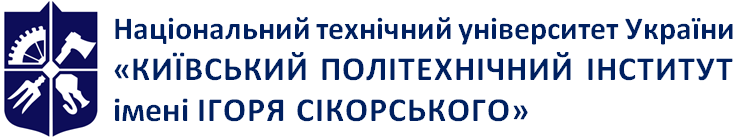 Емблема 
кафедри (за наявності)Економіки і підприємництваСтратегії розвитку міжнародних корпораційРобоча програма навчальної дисципліни (Силабус)Стратегії розвитку міжнародних корпораційРобоча програма навчальної дисципліни (Силабус)Стратегії розвитку міжнародних корпораційРобоча програма навчальної дисципліни (Силабус)Рівень вищої освітиДругий (магістерський) Галузь знань05 «Соціальні та поведінкові науки»Спеціальність051 «Економіка»Освітня програмаМіжнародна економікаСтатус дисципліниНормативна Форма навчанняочна(денна)Рік підготовки, семестр1 курс, осінній семестрОбсяг дисципліни105 годинСеместровий контроль/ контрольні заходиіспитРозклад занятьhttp://rozklad.kpi.ua/Schedules/ScheduleGroupSelection.aspxМова викладанняУкраїнськаІнформація про 
керівника курсу / викладачівЛектор: к.е.н., доцент, Дергалюк Богдан Володимирович, 0504480865, e-mail: b_dergaliuk@uke.netПрактичні: к.е.н., доцент, Дергалюк Богдан Володимирович, 0504480865, e-mail: b_dergaliuk@uke.netРозміщення курсуhttps://do.ipo.kpi.ua№ п/пНазва теми лекції та перелік основних питань 1Ґенеза становлення та особливості теоретичного осмислення корпоративної економіки Поняття корпоративної економіки. Риси корпоративної економіки через призму ключових елементів: власність, капітал, влада, праця. Теорії корпоративної економіки: від класиків до сучасності. Місце теорій стейкхолдерів, корпоративного управління та транснаціоналізації у теоретичних підходах до сутності корпоративної економіки.Шляхи становлення корпоративної економіки. Національні моделі корпоративної економіки. Українська модель корпоративної економіки. Проблеми та перспективи розвитку корпоративної економіки. Інтегровані корпоративні структури бізнесу як провідні суб’єкти корпоративної економіки Економічна сутність корпоративних структур бізнесу в економіці: ретроспективний аналіз та сучасне тлумачення.  Види ІКС: економічний та юридичний аспекти.  Правові та організаційно-економічні ознаки об'єднань підприємств: світовий досвід. Методичні аспекти, правові основи, причини, напрями, переваги та наслідки інтеграції підприємств.Правові основи існування різних видів ІКС: світові тенденції та національні особливості. Динаміка та особливості інтеграційних процесів між суб’єктами господарювання.  Проблеми розвитку корпоративного бізнесу в Україні.2Державне регулювання діяльності міжнародних корпорацій  Регулювання і саморегулювання діяльності  ІКС. Державне регулювання корпоративного сектору: національні особливості та порівняння з міжнародним досвідом. Державне регулювання ринку цінних паперів. Антимонопольне регулювання корпоративних відносин: міжнародний та національний досвід. Неурядові організації як суб’єкти регулювання корпоративних відносин. Асоціації як форми саморегулювання діяльності ІКС. Проблеми удосконалення регулюючих механізмів діяльності об’єднань підприємств. 3Корпоративне управління. Особливості організація внутрішньої системи управління міжнародних корпорацій Корпоративне управління та його значення у регулюванні діяльності міжнародних корпораціях. Теорії корпоративного управління. Моделі корпоративного управління та їх особливості. Особливості національної моделі корпоративного управління.	4Корпоративне управління. Особливості організація внутрішньої системи управління міжнародних корпораційОрганізаційно-управлінські структури регулювання діяльності ІКС та специфіка. Організаційно-економічні аспекти регулювання діяльності різних видів ІКС (концернів, консорціумів, корпорацій, асоціацій, конгломератів). Сутність, основи функціонування та історія виникнення холдингових структур. Типи холдингових компаній. Цілі та стратегія холдингів. Економічна роль та функції холдингів в економіці. Правове регулювання діяльності холдингів. Управління холдинговими об’єднаннями. Організація та функціонування холдингів в Україні.	 5Корпоративна соціальна відповідальність як сучасна форма регулювання взаємовідносин міжнародних корпорацій та ключових стейкхолдерівСутність та генеза теорії КСВ. Особливості видів і моделей КВС. Стандарти у сфері КСВ. Напрямки реалізації КСВ. Карта стейкхолдерів, канали комунікації та практики взаємодії компаній із заінтересованими сторонами. Особливості оцінювання ефективності КСВ. Структура GRI-стандартів. 6Фінансова підсистема управління діяльністю міжнародних корпораційПоняття фінансів корпорації. Теоретичні основи фінансової діяльності ІКС. Акції та облігації як інструменти організації, забезпечення діяльності (фінансування) та оптимізації структури капіталу ІКС.  Ефективність дивідендної політики корпорацій та теорія стейкхолдерів.Показники ефективності діяльності корпорації на фондовому ринку. Оцінка вартості активів корпорації метод дисконтованого грошового потоку, ринкових коефіцієнтів, вартості і заміщення активів, середньозваженої вартості.7Фінансова підсистема управління діяльністю міжнародних корпорацій Фінансова звітність корпоративних підприємств: особливості складання. Консолідована фінансова звітність: міжнародні особливості та національна специфіка. Особливості оподаткування діяльності корпорацій.8Організація інноваційної діяльності міжнародних корпорацій Поняття та сутнісні особливості інноваційного процесу. Особливості регулювання інноваційного процесу. Організаційні форми взаємозв’язку науки та виробництва.  Роль корпорацій  у стимулюванні НТР. Інноваційна інфраструктура та процеси інтеграції у сфері інновацій. Характеристика основних організаційних форм організації циклу «дослідження - виробництво». Технопарки та технополіси і місце в них корпоративного бізнесу. Значення інноваційної діяльності корпорацій у стимулюванні розширеного суспільного відтворення. Основні види ефектів та особливості їх розрахунку у процесі визначення доцільності здійснення інноваційної діяльності: методичні підходи та показники оцінювання ефективності інноваційної діяльності об’єднань підприємств. Основні види ефектів та особливості їх розрахунку у процесі визначення доцільності здійснення інноваційної діяльності.9Міжнародне регулювання діяльності суб’єктів корпоративної економіки. ТНК та  стратегічні альянси Поняття та сутність, механізми і інструменти міжнародного регулювання діяльності корпоративного бізнесу. Види об’єднань підприємств на світовому ринку. Економічний механізм діяльності ТНК і БНК. Внутрішні механізми регулювання діяльності ТНК.Стратегії ТНК на світовому ринку. Стратегічні альянси (СА) і їх роль у сучасній світовій економіці. Класифікація стратегічних альянсів. Порядок створення і функціонування СА.№ з/пТеми практичних заняття та перелік основних питаньЗавдання на самостійну роботуТермін виконання1Ґенеза становлення та особливості теоретичного осмислення корпоративної економіки. ІКС як провідний суб’єкт господарювання сучасних економічних системОбговорення питань лекції Вирішення тестів за матеріалами лекціїРобота над кейсами та індивідуальними завданнями.Скласти опорний конспект з теми. Підготуватись до вирішення завдань прикладного та науково-пошукового характеру.1 тиждень навчання2ІКС як провідний суб’єкт господарювання сучасних економічних системОбговорення питань лекції Вирішення тестів за матеріалами лекціїРобота над кейсами та індивідуальними завданнями.	Скласти опорний конспект з теми. Підготуватись до вирішення завдань прикладного та науково-пошукового характеру.2 тиждень навчання3Державне регулювання діяльності міжнародних корпорацій: аналіз правової бази країн ЄС, США, Японії та досвід України  Вирішення тестів за матеріалами лекціїРобота над кейсамиОбговорення питань лекціїСкласти опорний конспект з теми. Підготуватись до вирішення завдань прикладного та науково-пошукового характеру.3 тиждень навчання4Державне регулювання діяльності міжнародних корпорацій: методики та показники оцінювання стану компаній на ринку та особливостей прийняття рішень у сфері державного регулюванняВирішення тестів за матеріалами лекціїРобота над задачами за темою Обговорення питань лекціїСкласти опорний конспект з теми. Підготуватись до вирішення завдань прикладного та науково-пошукового характеру.4 тиждень навчання5Корпоративне управління: аналіз моделей Вирішення тестів за матеріалами лекціїРобота над кейсами та індивідуальними завданнямиОбговорення питань лекції.Скласти опорний конспект з теми. Підготуватись до вирішення завдань прикладного та науково-пошукового характеру.5 тиждень навчання6Корпоративне управління та особливості організація внутрішньої системи управління міжнародних корпорацій: проблемно-орієнтовані питання  Вирішення тестів за матеріалами лекціїВирішення типових задачРобота над кейсами та індивідуальними завданнямиОбговорення питань лекції.Скласти опорний конспект з теми. Підготуватись до вирішення завдань прикладного та науково-пошукового характеру.6 тиждень навчання7Корпоративне управління та особливості організація внутрішньої системи управління ІКС: проблемно-орієнтовані питання Вирішення тестів за матеріалами лекціїВирішення типових задачРобота над кейсами та індивідуальними завданнямиОбговорення питань лекції Скласти опорний конспект з теми. Підготуватись до вирішення завдань прикладного та науково-пошукового характеру.7 тиждень навчання8      КСВ в сучасних міжнародних корпораціях: аналіз сутності та особливостей реалізації в різних країнах світуОбговорення питань за матеріалами лекції Вирішення тестів за матеріалами лекціїВирішення кейсових завдань Скласти опорний конспект з теми. Підготуватись до вирішення завдань прикладного та науково-пошукового характеру.8 тиждень навчання9Особливості організації КСВ в сучасних міжнародних корпораціях: проблемно-орієнтовані питання та аналіз вітчизняних практик Обговорення питань за матеріалами лекції Вирішення тестів за матеріалами лекціїВирішення кейсових завданьСкласти опорний конспект з теми. Підготуватись до вирішення завдань прикладного та науково-пошукового характеру.9 тиждень навчання10Поняття фінансів міжнародних корпораціях. Джерела і способи фінансування діяльностіВирішення тестів за матеріалами лекціїРобота над завданнями аналітично-пошукового змістуОбговорення питань лекціїСкласти опорний конспект з теми. Підготуватись до вирішення завдань прикладного та науково-пошукового характеру.10 тиждень навчання11Фінансування міжнародних корпорацій: оцінка ефективності Вирішення тестів за матеріалами лекціїВирішення типових задачОбговорення питань лекціїСкласти опорний конспект з теми. Підготуватись до вирішення завдань прикладного та науково-пошукового характеру.11 тиждень навчання12Аналіз особливостей організації, функцій та завдань фінансової (фінансово-аналітичної) структури  міжнародних корпораційВирішення тестів за матеріалами лекціїРобота над завданнями аналітично-пошукового змісту Обговорення питань лекціїСкласти опорний конспект з теми. Підготуватись до вирішення завдань прикладного та науково-пошукового характеру.12 тиждень навчання13Організація інноваційної діяльності в міжнародних корпораціях: місце в структурі інституціональних форм організації  інноваційного процесу (порівняльна характеристика за національним підходом)Вирішення тестів за матеріалами лекціїОбговорення питань лекції Робота у групах над кейсами та заслуховування доповідей за темоюСкласти опорний конспект з теми. Підготуватись до вирішення завдань прикладного та науково-пошукового характеру.13 тиждень навчання14Організація інноваційної діяльності в міжнародних корпораціях: стратегії, програми, проекти   Вирішення тестів за матеріалами лекціїОбговорення питань лекції Робота над кейсами Вирішення задачСкласти опорний конспект з теми. Підготуватись до вирішення завдань прикладного та науково-пошукового характеру.14 тиждень навчання15Організація інноваційної діяльності в міжнародних корпораціях: оцінювання ефективностіВирішення тестів за матеріалами лекціїОбговорення питань лекції Робота над кейсами  Вирішення задач.Скласти опорний конспект з теми. Підготуватись до вирішення завдань прикладного та науково-пошукового характеру.15 тиждень навчання16Міжнародне регулювання діяльності суб’єктів корпоративної економіки: сучасний стан та проблеми Вирішення тестів за матеріалами лекціїОбговорення питань лекції Робота у групах над кейсамиСкласти опорний конспект з теми. Підготуватись до вирішення завдань прикладного та науково-пошукового характеру16 тиждень навчання17ТНК та  стратегічні альянсиВирішення тестів за матеріалами лекціїОбговорення питань лекції Робота у групах над кейсами Вирішення задач.Скласти опорний конспект з теми. Підготуватись до вирішення завдань прикладного та науково-пошукового характеру.17 тиждень навчання18МКР	Видача завдання та написання модульної контрольної роботи18 тиждень навчанняБалиОцінка100…95Відмінно94…85Дуже добре84…75Добре74…65Задовільно64…60Достатньоменше 60Незадовільноменше 36 балів стартового рейтингу або не зарахування рефератуНе допущено